University of Toledo Medical Center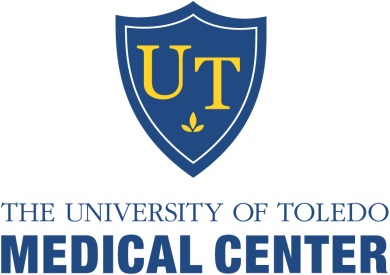 Department of Orthopaedic SurgeryThe University of Toledo is accredited by the Accreditation Council for Continuing Medical Education (ACCME) to provide continuing medical education for physicians. The University of Toledo designates this enduring activity for a maximum of 2 AMA PRA Category 1 CreditsTM. Physicians should claim only the credit commensurate with the extent of their participation in the activity. Release Date:  March 2021		Termination Date July 30, 2022Name: _______________________________________________ Degree: _______________________Specialty: _____________________________________________Address: ___________________________________________________________________________Phone: __________________________________Email (Required):______________________________Learning Objectives: Participants will be able to:Describe common orthopaedic concernsReview new treatment options available for common orthopaedic injuries.March 2021 Orthopaedic Monthly QuestionsPlease check the appropriate answer and mail back to the CME office to receive credit. Bibliographic References: * Knothe Tate ML, Adamson JR, Tami AE, Bauer TW. The osteocyte. Int J Biochem Cell Biol. 2004 Jan;36(1):1-8. doi: 10.1016/s1357-2725(03)00241-3. PMID: 14592527.* Morgan SJ, Furry K, Parekh AA, Agudelo JF, Smith WR. The deltoid muscle: an anatomic description of the deltoid insertion to the proximal humerus. J Orthop Trauma. 2006 Jan;20(1):19-21. doi: 10.1097/01.bot.0000187063.43267.18. PMID: 16424805.* Oohashi Y, Koshino T, Oohashi Y. Clinical features and classification of bipartite or tripartite patella. Knee Surg Sports Traumatol Arthrosc. 2010 Nov;18(11):1465-9. doi: 10.1007/s00167-010-1047-y. Epub 2010 Jan 29. PMID: 20111951.* Park SH, Lee HS, Young KW, Seo SG. Treatment of Acute Achilles Tendon Rupture. Clin Orthop Surg. 2020 Mar;12(1):1-8. doi: 10.4055/cios.2020.12.1.1. Epub 2020 Feb 13. PMID: 32117532; PMCID: PMC7031433.* Rogmark C, Kristensen MT, Viberg B, Rönnquist SS, Overgaard S, Palm H. Hip fractures in the non-elderly-Who, why and whither? Injury. 2018 Aug;49(8):1445-1450. doi: 10.1016/j.injury.2018.06.028. Epub 2018 Jun 25. PMID: 29983171.* Schmalzried TP. The painful hip: diagnosis and deliverance. J Bone Joint Surg Br. 2012 Nov;94(11 Suppl A):55-7. doi: 10.1302/0301-620X.94B11.30825. PMID: 23118382.To receive CME Credit, you must obtain at least 80% (4/5). _____ Check Payment: Mail ($15 payable to UT-CME) along with completed post-test to: Center for Continuing Medical Education, The University of Toledo, 3000  Arlington Ave, MS #1092, Toledo, OH  43614._____ Credit Card Payment: Email completed post-test to:ContinuingMedEd@utoledo.edu  (include phone # so we can contact you to obtain payment information)What is the best initial treatment for bipartite patella?Excision of FragmentInternal FixationLateral ReleaseRest, Therapy, Knee ImmobilizerWhat clinical test is used to diagnose Achilles tendon rupture?A)     Thompson Test        B)     Wagner Test        C)     Jerk Test        D)     Neer’s Test
Lateral hip pain is usually the result of __.
A)    Lateral        B)    SI Joint        C)    Trochanteric Bursitis        D)    Labral TearWhat is the ideal site for deltoid injection?Anterior Deltoid, 3-5cm Below the AcromionMiddle Deltoid, 3-5cm Below the AcromionMiddle Deltoid, 5-7cm Below the AcromionPosterior Deltoid, 5-7cm Below the AcromionWhat is the function of osteocytes?Regulation of Bone Remodeling Make BoneBreak Down BoneTransport Bone